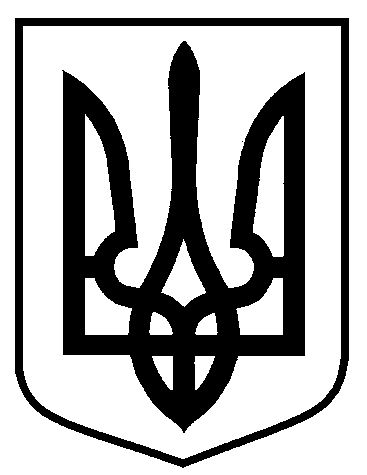 Сумська міська радаВиконавчий комітетРІШЕННЯВід                             № У зв’язку з технічною помилкою, на підставі поданої заяви, керуючись частиною першою статті 52 Закону України «Про місцеве самоврядування в Україні», виконавчий комітет Сумської міської радиВИРІШИВ:Внести зміни в пункт 28 додатку 1 до рішення виконавчого комітету Сумської міської ради від 18.10.2016 № 534 «Про присвоєння та зміну поштових адрес об’єктам нерухомого майна в місті Суми», виклавши його у наступній редакції:Міський голова                                                                                    О.М. ЛисенкоКривцов А.В., т. 700100Розіслати: Кривцову А В., заявникуПро     внесення    змін    в    рішення    виконавчого      комітету    Сумської      міської     ради   від 18.10.2016 № 534 «Про присвоєння та зміну поштових  адрес   об’єктам  нерухомого   майна   в  місті  Суми»№ з/пЗамовникАдреса, що присвоюється об’єктуНайменування об’єкта (відповідно до сертифікату відповідності, або декларації про готовність об’єкта до експлуатації, технічного паспорту) та місце його розміщенняЛітера або № згідно з планом технічного паспорту28Замовник 1вул. Адреса 1 Житловий будинок площею 194,5 кв.м з господарськими будівлями і спорудамивул. Адреса 1 А-1